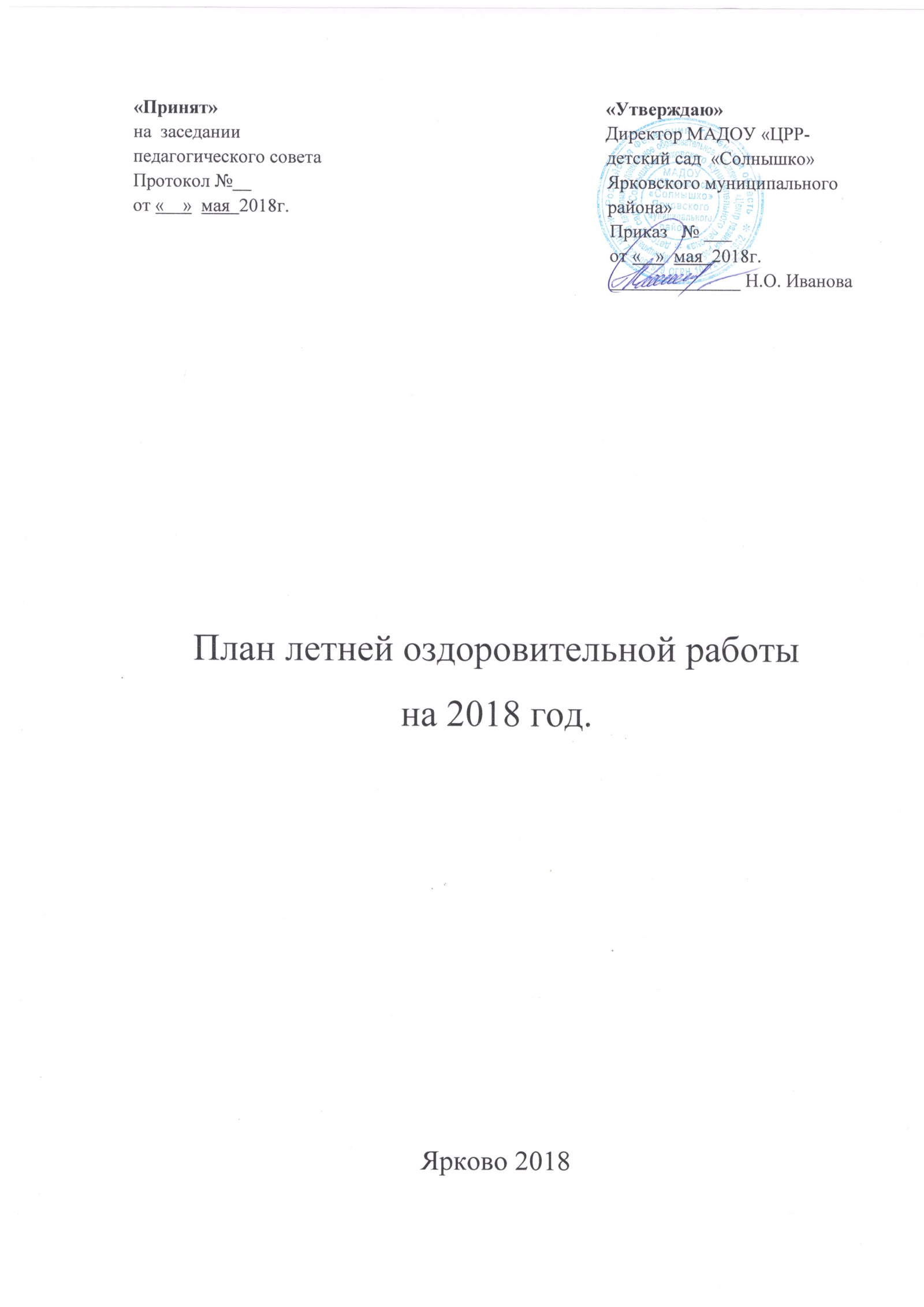 Цель:  создание в дошкольном учреждении максимально эффективных условий для организации оздоровительной работы с детьми и развития познавательного интереса воспитанников в летний период.Задачи:Создать условия, обеспечивающие охрану жизни и укрепление здоровья детей, предупреждение заболеваемости и травматизма.Развитие  у детей познавательной и речевой активности, любознательности в процессе наблюдений за природными объектами, проведения опытов, трудовой и игровой деятельности.Повышение компетентности педагогов в вопросах организации летней оздоровительной работы, мотивация педагогов на улучшение качества организации летнего отдыха дошкольников.4	.Формировать у детей основы безопасного поведения в быту, социуме и природе.5.Проводить просвещения родителей по педагогическим, воспитательным, оздоровительным вопросам детей в летний период.ОСОБЕННОСТИ ОРГАНИЗАЦИИ ВОСПИТАТЕЛЬНО-ОБРАЗОВАТЕЛЬНОГО  ПРОЦЕССА   В ЛЕТНИЙ ПЕРИОДОРГАНИЗАЦИЯ  ПРОФИЛАКТИЧЕСКОЙ И ОЗДОРОВИТЕЛЬНОЙ РАБОТЫ  С ДЕТЬМИ  ОСУЩЕСТВЛЕНИЕ  КОНТРОЛЯ В ЛЕТНИЙ ПЕРИОДРАБОТА С РОДИТЕЛЯМИМЕТОДИЧЕСКАЯ РАБОТАПлан воспитательно-образовательной работы с детьми на летний оздоровительный период 2018 г.Июнь  1 неделя «Счастливое детство моё»Июнь 2 неделя «С чего начинается Родина?»Июнь 3 неделя «Мы - исследователи»Июнь 4 неделя «Неделя дружбы и добра»Июнь 5 неделя «Здравствуй, лето!»Июль 1 неделя «Папа, мама , я – дружная семья»Июль 2 неделя «Неделя здоровья»Июль 3 неделя  «Неделя воды»Июль 4 неделя «Путешествия»Июль 5 неделя «Веселый хоровод»Август 1 неделя «Неделя безопасности»Август 2 неделя «Неделя спорта»Август 3 неделя «Неделя знания»Август 4 неделя «Природа – наш лучший друг»Август 5 неделя «Урожай у нас хорош»№п\пОсобенности организацииОтветственные1.2.3.4.5.Увеличить длительность пребывания детей на свежем воздухе в течение всего дня, с этой целью прием  осуществлять на прогулке, увеличить длительность прогулок.В ходе свободной деятельности детей организовывать  на участке творческие игры: сюжетно-ролевые, театрализованные, конструктивные.Утреннюю гимнастику и физкультурные занятия проводить на свежем воздухе.Ежедневно проводить тематические наблюдения, труд в природе, организовывать элементарную опытническую  деятельность.С учетом погодных условий проводить игры с водой и песком.ВоспитателиВоспитателиВоспитатели    Воспитатели  Воспитатели  № п\пОрганизация мероприятий  Ответственные1.2.3.4.5.6.Провести инструктаж с сотрудниками ДОУ по организации охраны жизни и здоровья детей; предупреждение детского травматизма; О.Т. и выполнению требований техники безопасности на рабочем месте.Создать  условия для оптимизации двигательной активности на свежем воздухе.  Активно использовать  спортивное оборудование и спортивный инвентарь для организации подвижных игр.Осуществлять работу по совершенствованию техники выполнения основных видов движений, проводя на прогулке организованные виды деятельности (индивидуальные и подгрупповые).Регулярно проводить закаливающие мероприятия: воздушные ванны, босо хождение по коррекционной дорожке, водные процедуры в соответствии с индивидуальными показаниями.    После тихого часа проводить гимнастику после сна в группах, использовать дорожки здоровья и разработанные комплексы. Введение постепенного вхождения в учреждение вновь поступающих детей с учетом состояния здоровья, особенностей нервно-психического состояния. Ведение адаптационных листов.ЗаведующийВоспитатели группВоспитатели группСтаршая медсестра, воспитатели группВоспитатели групп   Старшая медсестраВоспитатели группстаршая медсестра№ п\пСодержание работыСрокиОтветственныеТематическая проверка готовности ДОУ к летнему периоду по вопросам:создание условий для игр детей на участкахозеленение участков и территории, наглядная информация для родителей.1 июняСтарший воспитательПроведение наблюдений на участке детского сада в летний период (форма, методика, содержание)июньСтарший воспитательПроведение подвижных и спортивных  игр на прогулке (регулярность, направленность, знание правил игры детьми, соответствие возрасту)августСтарший воспитательПланирование работы  в рамках образовательных  областей «Безопасность», «Здоровье» и «Социализация».	июнь -августСтарший воспитатель Контроль готовности участков к приему детейежедневновоспитателист. мед.  сестраКонтроль  осуществления режима проветриваниярегулярност. мед.  сестра№ п\пСодержание работыСроки Ответственные1.Экскурсия по детскому саду для родителей вновь поступающих детей.АвгустВоспитателимладших групп2.Оформление  родительских уголков и наглядной информации на участках и стендахрегулярноВоспитатели групп3.Консультации  для родителей:1.«Встречаем лето» (о здоровье и охране жизни).2. «Как развивать творчество детей»3.«Чем заняться с детьми летом»4. «Лето – самое удобное время для закаливания»ИюньИюльВоспитатели групп4. Общее собрание для родителей вновь поступающих детей -  «Давайте знакомиться!»Август Заведующий 5.Привлечение родителей к посильному участию в благоустройстве групп,  здания и территории детского сада.Июнь – АвгустЗаведующийЗавхов6.Совместное с родителями спортивное развлечение   «Мама, папа, я – дружная  семья» для детей средних и старших группИюльВоспитатели групп  № п\пСодержание работыСрокиОтветственные1«Организация двигательной активности детей в летний период»  МайСтарший воспитатель2.Консультации для воспитателей:«Оздоровительная работа в летний период»ИюньСтарший воспитатель3.Стендовые консультации для педагогов: - «Игры с водой на прогулке»«Календарь летних   праздников и их использование в работе с детьми»ИюньСтарший воспитатель4.Консультации для воспитателей:«Организация детского творчества летом»ИюльСтарший воспитатель5.Практическая консультация: «Оборудование для игр с ветром, водой, песком»ИюньВоспитатели 6.Выставка в методическом кабинете «Методическая и   литература для работы с детьми в летний период»ИюньСтарший воспитатель7.Оформление сайта детского сада  новыми материалами в соответствии с современными требованиями   Июнь- АвгустСтарший воспитатель8. Разработка проекта годового плана на 2018-2019 г. на основе аналитического отчета педагогов,  данных      результатов работы  и  современных концепций образования. АвгустСтарший воспитатель9.Подготовка педагогического совета на тему: «Итоги летней оздоровительной работы»АвгустСтарший воспитатель№ п\пМероприятияСрокиОтветственные1Общие тематические развлечения и праздники1 ИюняВоспитатели группМузыкальный руководитель1Праздник, посвященный Дню защиты детей« Детство – это я и ты!»1 ИюняВоспитатели группМузыкальный руководитель2Конкурс чтецов: «Мой дом – моя страна»ИюньВоспитатели групп3 Литературная викторина «В мире сказки»ИюньВоспитатели групп4 Пальчиковый театр «Дружная семья».ИюньВоспитатели групп5Музыкально - спортивное развлечение«Лето, лето к нам пришло!»ИюньВоспитатели групп6Спортивный праздник «Мама, папа, я – дружная семья» ИюльВоспитатели групп7Фотовыставка "Наша дружная семья".ИюльВоспитатели групп8Физкультурный досуг «Солнце, воздух и вода наши  лучшие друзья»ИюльВоспитатели групп9Праздник «День Нептуна»	 ИюльВоспитатели групп10Спортивный досуг  «Ищи клад»ИюльВоспитатели групп11Развлечение «Три сигнала светофора»АвгустВоспитатели групп12Весёлые старты «Быстрее, сильнее и ловчее!»АвгустВоспитатели групп13Развлечение: «Солнышко лучистое в гости приходи»АвгустВоспитатели групп14Итоговое мероприятие «Береги природу!»АвгустВоспитатели групп15Музыкально-спортивный праздник «До свидания, лето!»АвгустВоспитатели группДни неделиМероприятияОтветственные Пятница1 июня  «Международный день защиты детей»Музыкально – спортивный праздник «Детство – это я и ты!» Рисунки на асфальте «Возьмемся за руки друзья»Беседа «Всемирный день ребенка»Консультация для родителей «Права детей»Старший воспитатель Воспитатели группДни неделиМероприятияОтветственные Понедельник 4 июня      «День родного края»Беседы: «Край, в котором мы живём», «О чём рассказывают памятники», «Люди, прославившие наш край»Чтение художественной литературы: В. Степанов. «Что мы Родиной зовем»Беседа о природных богатствах родного краяЧтение и разучивание стихов о родном краеД/и: «Ассоциации – город», «Что где находится» (схемы, карты).С/р игры: «Железная дорога», «Больница»Рисование «Наша улица» Воспитатели группВторник5 июня«Всемирный день охраны окружающей среды»    Рассматривание альбомов: «Животные»,  «Птицы»,  «Цветы»…Рассматривание/ знакомство со знаками «Правила поведения в природе»Изготовление знаков  «Береги природу»Рисование: «Краски лета», «Летний пейзаж»Опыты с песком и водойСтроительная игра «Терем для животных»П/и: «Зайцы в огороде», «Ловишки», «Я знаю 5 названий…» - с мячом»Воспитатели  группСреда6 июня «Пушкинский день России»Оформление группы  Чтение произведений А.С. Пушкина: «Ветер по морю гуляет», «Месяц, месяц…», «Ветер, ветер…», «Сказка о царе Салтане…», «Сказка о мертвой царевне и о семи богатырях», «Сказка о рыбаке и рыбке» Рассматривание иллюстраций к произведениям автора  Прослушивание произведений в аудиозаписи Конкурс рисунка «Моя любимая сказка» Пушкинские чтения – конкурс чтецовВоспитатели группЧетверг7 июня«Международный день друзей»Беседы: «Что такое друг», «Для чего нужны друзья»Чтение художественной литературы: «Теремок» обр Ушинского, «Игрушки» А. Барто, «Песенка друзей» С. Михалков, «Три поросенка» пер С. Михалкова, «Бременские музыканты» бр Гримм,  «Друг детства» В. Драгунский, «Цветик – семицветик» В. Катаев, «Бобик в гостях у Барбоса» Н. НосовИзготовление подарка другуРисование портрета другаП/и: «Классики», «Скакалки», «Мышеловка»,«Ловишки», «карусели»Воспитатели  группПятница8 июня«День России»(12 июня)Рассматривание иллюстраций, чтение книг. Разучивание стихотворений о России.Творческая мастерская: «Флажки» (раскрашивание российского  триколора);П/и: «Передай флаг», «Кто быстрее», «Найди свой цвет»Конкурс чтецов: «Мой дом- моя страна»Воспитатели  группДни неделиМероприятияОтветственные Среда 13 июня«День российской почты»   Беседы: «Профессия почтальон» Чтение художественной литературы: «Вот какой рассеянный» С. Маршак, «Багаж» С. Маршак,  «Моя страна» В. Лебедев-Кумач, «Родина» З. Александрова Конкурс рисунка «Почтовая марка» П/и: «Передай письмо», «Кто быстрее», «Найди свой С/р игры: «Турбюро», «Почта» Экскурсия на почтуВоспитатели групп Четверг14 июня«ДеньХудожника»Рассматривание предметов для рисования (акварель, гуашь, фломастеры)Рисование разными способами (пальцем, ладошкой, свечкой и т.д.)Наблюдение за действиями воспитателя «Что получится из кляксы»Опыты детей с гуашью жидкой (кляксаграмма)Игра- импровизация «Кляксыч»- изображение разных фигур жестами, мимикойД/и «Узнай и назови, чем нарисовано» Воспитатели группПятница15 июня «День книжек – малышек»Оформление книжных уголков в группах. Чтение художественной литературы  Рисование «По страницам любимых сказок» Изготовление книжек-малышек  Выставка книг «Русские народные сказки»  Выставка детских рисунков «Эти волшебные сказки», «Мы – иллюстраторы» Литературная викторина «В мире сказки» Воспитатели группДни неделиМероприятияОтветственные Понедельник18 июня «Дарите людям доброту»Беседа «Дружбой дорожить умейте! »Чтение художественной литературы: М. Зощенко «Рассказы о Леле и Миньке», Я. Дялутите «Руки человека»Д/и «Хорошо – плохо» Словесная игра «Кто больше скажет добрых и теплых слов». Создание плаката «Дружба – чудесное слово»Пение  песни «Улыбка» Игра «Угадай настроение».Пословицы о дружбеВоспитатели группВторник19 июня«День хороших манер»Беседы: «Как и чем можно порадовать близких», «Кто и зачем придумал правила поведения», «Как вы помогаете взрослым», «Мои хорошие поступки»Рассматривание сюжетных картинок «Хорошо-плохо»Чтение художественной литературы: «Что такое хорошо и что такое плохо» – В. Маяковский; «Два жадных медвежонка», «Сказка о глупом мышонке» С. Маршак, «Вредные советы» Задания: «Как можно…(поздороваться, попрощаться, поблагодарить, попросить, отказаться, обратиться)П/и:  «Добрые слова», «Кто больше назовет вежливых слов» - с мячом, «Передай письмо»С/р игры: «Супермаркет», «Салон красоты»Воспитатели группСреда20 июня«День животных»Беседы: «Дикие и домашние животные», «Почему появилась Красная книга?»Рассматривание открыток, иллюстраций, альбомовЧтение художественной литературы, отгадывание загадокРисование «Несуществующее животное», дорисовывание Д/и: «Кто где живет», «Чьи детки», «Кто как кричит», «Найди пару», «Кто спрятался»П/и: «У медведя во бору», «Волк и зайцы»,  «Бездомный заяц», «Зайка серый умывается»С/р игра: «Ветеринарная больница» Воспитатели группЧетверг 21 июня«День насекомых»Беседы о насекомыхЧтение художественной литературы: В. Бианки «Как муравьишка домой спешил», К.  Чуковский «Муха – цокотуха», А.Пушкин «Сказка о царе Салтане», «Разговор с пчелой» М. БородицкаяРисование «Бабочки на лугу»Д/и: «Собери цветок», «Найди ошибки художника», «Превращение гусеницы» П/и: «Медведь и пчелы», «День и ночь», «Поймай комара», «Где ты живешь»Наблюдения за насекомыми на прогулке   Воспитатели группДни неделиМероприятияОтветственные Понедельник25 июняПраздник лета и воды «Морской круиз»Отгадывание загадок о водном миреРассматривание иллюстрацийИгра – путешествие «По дну океана вместе с Русалочкой»Знакомство с правилами поведения на водеКонкурс рисунков «Водное царство» - совместно с родителямиП/и: «Море волнуется», «Чей дальше» - с мячом», «Прятки»Воспитатели группВторник 26 июня«День цветов»Рассматривание иллюстраций;Экскурсия на цветник;Уход за цветами на клумбе;Аппликация «Букет»Воспитатели группСреда 27 июня«День дорожной грамотности»Беседы: «Какие человеку нужны машины», «Сигналы светофора», «Зачем нужны дорожные знаки», «Безопасное поведение на улице»Чтение художественной литературы:М. Ильин,  Е. Сигал «Машины на нашей улице»; С. Михалков «Моя улица»; В. Семерин «Запрещается – разрешается»; Б. Житков «Что я видел»; С. Михалков «Дядя Степа  - милиционер»Д/и: «Подбери колесо для машины»; «На чем я путешествую»; «Говорящие знаки»; С/р игры: «Гараж»; «В автобусе»; «Путешествие»Строительные игры: «Гараж»; «Новый район города»; «Пассажирские остановки», «Различные виды дорог»П/и: «Светофор»; «Цветные автомобили»Рисование: «Запрещающие знаки на дороге»; «Гараж для спецтранспорта»; «Перекресток» Воспитатели группЧетверг28 июня«День именинника»Поздравление именинников   Изготовление подарков для именинников   Игры – забавы   Прослушивание любимых детских песен   П/и: «Каравай», игры с воздушными шарами и мыльными пузырями, «Прятки»   С/р игра «Кафе»Воспитатели группПятница29 июляМузыкально - спортивное развлечение«Лето, лето к нам пришло!»подвижные игры и упражнения;беседы о лете.Воспитатели  группДни неделиМероприятияОтветственные Понедельник2 июля«День заботы и любви»Беседы с детьми: «Моя семья»,  «Что такое родословное древо», «Что радует и что огорчает близких людей»Встреча со старшим членом семьи (бабушкой, дедушкой) одного из воспитанниковИзготовление подарков для родных и близких людейИгры-эстафеты «Один за всех и все за одного»Воспитатели группВторник3 июляРисование: «Семейное древо», «Семейный герб» - совместно с родителямиС/р и : «Семья»П/и: «Пузырь», «Зайка серый умывается», «Поезд», «Догони мяч», «Добрые слова» - с мячомВоспитатели группСреда4 июля Фотовыставка "Наша дружная семья".С/р игры»: «Дом», «Семья»П/и: «Я знаю 5 имен» - с мячом,  «Пройди – не задень», «Попади в цель», «Гуси»Воспитатели групп Четверг 5 июля«День дружных семей»Рассматривание альбомов «Семейные фотографии»Беседы с детьми: «Наша бабушка» - воспитание уважения к старшим членам семьи, «Что делают наши мамы и папы» - расширение представлений о профессиях, «Хозяйство семьи» - обязанности членов семьи.Чтение «Моя бабушка» С. Капутикян; «Мой дедушка» Р Гамзатов; «Мама» Ю Яковлев, Э Успенский «Бабушкины руки»; Е Благинина «Вот так мама»Рисование на тему «Выходные в семье», «Портреты членов семьи»Д/и «Кто для кого» - закрепление представлений о родственных отношениях в семье, «Сочини стих о маме»Строительные игры: «Дом в деревне», «Многоэтажный дом» Воспитатели группПятница 6 июля«Всероссийский день семьи»(8 июля)Спортивный праздник «Мама, папа, я -  дружная семья»Презентация «Мои родные и близкие»Выставка рисунков «Цветы в цветах радуги»Воспитатели группДни неделиМероприятияОтветственные Понедельник9 июля«День здоровья»Беседы: «Витамины я люблю – быть здоровым я хочу», «Уроки безопасности»,  «О здоровье, чистоте»;Рассматривание иллюстраций о чистоте;Чтение С. Михалкова «Про девочку, которая плохо кушала»;Сюжетно-ролевые игры «Лечим кукол и зверей»Воспитатели группВторник10 июля «День чистюль»Рассматривание и беседа по картине «Дети умываются»;Д/и. «Научим мишку умываться»;Чтение «Девочка чумазая» С Маршака, «Мойдодыр» К. Чуковского.Воспитатели группСреда11 июля«Здравствуй, доктор Айболит!»Беседа о здоровье «Если что у вас болит, вам поможет Айболит»; «Живые витамины».Рассматривание иллюстраций с докторами;Д/и. «Кому что?»;С/р. Игра «Больница»Воспитатели группЧетверг  июляВыставка детских рисунков по теме здоровья Конкурс рисунков «Путешествие в страну здоровья»П/и: «Делай, как я», «Школа мяча», «Ловишки в кругу»… С/р игры: «Поликлиника», «Аптека»…Воспитатели группПятница13 июляФизкультурный досуг «Солнце, воздух и вода   наши лучшие друзья»Воспитатели группДни неделиМероприятияОтветственные Понедельник16 июля«День  игр с водой  и мыльными пузырями»«Волшебная вода» - игры-развлечения с водой        Азбука здоровья» - игры-соревнования с водойС/р игра: «МорякиОпыты: «Дуем, дуем, надуваем» - Стакан с водой, соломинка для коктейля, ваза с водой, веточка.; «Мыльные пузыри»- Тарелка, мыльный раствор, трубочка  Воспитатели группВторник «День природы»Наблюдения за погодными явлениямиРассматривание альбомов «Времена года»Конкурс загадок о природеЧтение художественной литературы природоведческого характераПрослушивание аудиозаписи «Голоса леса»Игры с природным материалом Изготовление знаков «Правила поведения в лесу»Д/и: «Береги природу», «Скажи название» « Назвать растение по листу»,П/и: «Земля, вода, огонь, воздух» - с мячом, «Солнечные зайчики», «Скакалки», «Прятки», «Ловишки»С/р игра: «Лесное путешествие» Воспитатели группСреда18 июля«День рек, морей и океанов «С голубого ручейка начинается река»С/р игра: «В гостях у жителей подводного царства»Игра – путешествие «По дну океана»Беседа «Моряки»Чтение и заучивание стихотворений о морякахЛепка «Лодочка»Рисование «По морям, по волнам»Игры со строительным материалом и  песком «Построим корабль»П/и:»Докати мяч», «Достань кольцо», «Найди где спрятано», «Береги предмет»Воспитатели группЧетверг19 июля«День Нептуна»  Спортивный праздник «День Нептуна»Отгадывание морских загадокОформление альбома «Морские сказочные герои»Рисование «Морские обитатели»Воспитатели группПятница20 июля«День экспериментов с водой»Опыты:Мокрый - Носовой платок, газета, миска с водой (Вода сама мокрая и может намочить предметы)Прозрачное – непрозрачное - Бумага, миска с водой. Ванночка с водой, игрушки. Волшебные превращения - Банка с водой, ложка (Когда ложка около передней стенки, она выглядит как обычно,  а когда у задней стенки и смотришь на нее через толстый слой воды, то она становится большая и круглая…)Воздух и вода - Пластиковая бутылка , емкость  с водойНетрадиционные техники  рисования «Рисование на мокром листе»Веселые игры-эстафеты с использованием водыВоспитатели группДни неделиМероприятияОтветственные Понедельник23июля«День космоса»Беседа о космонавте Ю. Гагарине, «Какие животные были в космическом полете»Отгадывание космических загадокРазгадывание космических кроссвордовД/и: «Построй ракету»,Рисование «Космические пришельцы»Конкурс рисунка  «Космический корабль будущего»  - совместно с родителями  П/и: «Собери космический мусор», «Полоса препятствий»С/р игра: «Космонавты»Воспитатели группВторник 24 июля«День путешественника»  Беседы: «Что мне больше всего понравилось в путешествии»Чтение: «Снежная королева» Г.Х. Андерсен, «Цветик – семицветик» В. Катаев, «Доктор Айболит» К. Чуковский, «Про пингвинов» Г. СнегиревОформление фотоальбома «Любимые места отдыха моей семьи»П/и: «Найди сокровище» - с опорой на карту, «Бездомный заяц», «Воробушки и автомобиль»Д/и: «Географические пары», «Живая энциклопедия»С/р игра: «Турбюро»Воспитатели группСреда25 июляД/и: «Лабиринты», настольно – печатные игры с кубиком и фишкамиЧтение: «Великие путешественники М. Зощенко, «Вот какой рассеянный» С. Маршак, «Огниво» АндерсенСпортивный досуг  «Ищи клад»Воспитатели группЧетверг26 июля«Путешествие в страну дорожных знаков»Отгадывание загадок по темам «Транспорт», «Знаки дорожного движения»Выполнение практических заданий, решение проблемных ситуация по ПДДПросмотр видео фильмов по ПДДВоспитатели группПятница27 июля «Путешествие в страну Математики»Театр на фланелеграфе по потешкам и стихам с числительнымиМатематические д/и: «Заплатка на сапоги», «Назови соседей числа», «Соедини похоже», «Шумящие коробочки», «Разрезные картинки», «Собери фигуру»Изготовление поделок – оригами Развивающие игры: Мозаика, Логический куб, развивающие рамки, игры на развитие мелкой моторикиП/и: «Найди пару», «Собери мостик», «Прятки»Воспитатели группПонедельник  30 июля«День приветствий»Игра «Подари улыбку»;Игровые ситуации (формы и способы приветствий «Здравствуйте!», «Доброе утро! (день, вечер)», «Привет!»);Д/и. «Научим куклу Аню здороваться». Воспитатели групп Среда 31 июля «Весёлый         хоровод»Слушание народных песен;Хороводные танцы.Воспитатели группДни неделиМероприятияОтветственные Среда 1 августа«День пожарной безопасности»  Игры: «Пожароопасные предметы», «Что необходимо пожарному»Отгадывание загадокБеседы «Правила поведения при пожаре»Рассматривание альбома «Люди героической профессии»Рассматривание плакатов, иллюстрацийКонкурс рисунка «Спички детям не игрушки»П/и: «Ловишки», «Прятки», «Найди предмет», «С кочки на кочку», «Пробеги тихо»С/р игры: «Отважные пожарные»Воспитатели группЧетверг 2 августаРассматривание альбома «Люди героической профессии»Д/и: «Можно - нельзя», «Предметы – источники пожара», «Домашние помощники», «Кому что нужно», «Я начну, а ты закончи»Чтение и обсуждение художественных произведенийВоспитатели группПятница 3 августаДень ГИБДД«Три сигнала светофора» спортивное развлечениеБеседа «Один дома».Д/и  «Дом без опасности»Воспитатели группДни неделиМероприятияОтветственные Понедельник 6 августаБеседы о видах спорта, спортивных соревнованияхРассматривание иллюстраций по темеВеселые эстафеты «Достань до флажка», «Попади в цель», «Меткие футболисты»Рисование «Я – спортсмен»Воспитатели группВторник7 августаСоревнования «Веселые старты» Беседы «Кто с закалкой крепко дружит, никогда не тужит», «Лето красное – для здоровья время прекрасное» «Веселые классики» - соревнования в группах. Воспитатели группСреда 8 августа«Международный олимпийский день»Знакомство с олимпийским Мишкой  Эстафеты: «Достань до флажка», «Попади в цель», «Меткие футболисты», «Быстрые наездники»  Конкурс «Угадай вид спорта» Аттракцион «Поймай мяч шляпой» Катание на самокатах, велосипеде  Рисование «Спортивная эмблема», «Олимпийский мишка» С/р игра: «Олимпиада»Воспитатели группЧетверг9 августаБеседа «Спортсмены из страны мульти – пульти»  Рассматривание книг, альбомов о спортеЧтение: «Я расту» А. Барто, «Мойдодыр» К Чуковский, «Про Мимозу» С.Михалков, «маленький спортсмен» Е. БагрянКонкурс семейной газеты «Папа, мама, я  - спортивная семья»П/и: «Мы веселые ребята», «Попади в цель», «Сбей кеглю», «Кто быстрее до флажка»Воспитатели группПятница10 августа«День спортсмена»(12 августа)Весёлые старты «Быстрее, сильнее и ловчее!»Воспитатели групп Дни неделиМероприятияОтветственные Понедельник13 августа «День Знайки»Игра-путешествие "В гости к Василисе Премудрой"Беседа «Как много есть разных наук, зачем нам нужны науки»,Чтение стихов с математическим содержанием.Развивающие игры: «Четвертый лишний», « Что перепутал художник», «Классификация», «Разноцветные фигуры»,Игра-путешествие :  «Волшебные карты»   «Цветные автомобили»С/р игры:  «Библиотека».Воспитатели группВторник14 августа«День загадок» Загадывание загадок по картинкам;Д/и. «Угадай, что покажу»,          «Чего не хватает?»,          «Угадай по описанию»,          «Чего не стало».Воспитатели группСреда15 августа«День часов»Рассматривание иллюстраций с изображением различных видов часов, частей суток;Чтение «Сказка о глупом мышонке» С. Маршак, «Мойдодыр» К. Чуковский; Д/и: «Когда это бывает», «Подбери узор для часов», «Путешествие в утро, день, вечер, ночь»П/и: «Тише едешь – дальше будешь», «День – ночь».Воспитатели группЧетверг16 августа«День изобретателя»Беседы с детьми: «Кто изобрел машины», «Зачем людям нужны изобретатели»Д/и «Мы изобретатели»; «Придумаем то, чего нет» Рисование на тему: «Машины будущего», «Необычные звери»Рассматривание альбомов с различной техникой.С/р игра «Изобретатели»Воспитатели группПятница17 августа«День музыкальных инструментов»Игры на музыкальных инструментах;Рассматривание альбома со знакомыми песенками;Пение знакомых песенок;Прослушивание детских песенок; д.и. «На чём играю?»Развлечение «Солнышко лучистое в гости приходи»Воспитатели группДни неделиМероприятияОтветственные Понедельник20 августа«Безопасность на дороге»Д/и: «Подбери колесо для машины»; «На чем я путешествую»; «Говорящие знаки»; «Кому что нужно»  Проигрывание ситуаций по ПДД  Оформление альбома «Правила дорожного движения»  С/р игры: «Гараж»; «В автобусе»; «Путешествие»  Строительные игры: «Гараж»; «Новый район города»; «Пассажирские остановки», «Различные виды дорог»  П/и: «Светофор»; «Цветные автомобили»  Рисование: «Запрещающие знаки на дороге»Воспитатели группВторник21 августа«День птиц»День птицБеседа на тему: «Птицы, кто они такие?», «Птицы и будущее»Отгадывание загадок о птицахЗнакомство с пословицами и поговорками о птицахСочинение рассказов детьми о птицахНаблюдение за птицамиД/и: «Угадай, что за птица?», «Четвертый лишний»Чтение эскимосской сказки: «Как ворон и сова друг друга покрасили», «Где обедал воробей» С. Маршак, Покормите птиц А. Яшин, «Синица» Е. Ильин, П/и: «Птички в гнездышках», «Птички и птенчики», «Вороны и гнезда»Воспитатели группСреда22 августа«День государственного флага»  Рассматривание альбома «Россия – Родина моя», флага РФ и РМЭ, флагов разных стан. Чтение стихов о родном крае, о мире  Чтение: р.н.с. «Садко», «Илья Муромец и Соловей – разбойник» Беседы: «Флаг РМЭ», «Цветовая символика флага» Русские народные игрыВоспитатели группЧетверг23 августа«День лекарственных растений»Беседы: «Что такое лекарственные растения»; «Где и как используют лекарственные растения»; «Место произрастания лекарственных растений»; Просмотр книг, альбомов, энциклопедий о лекарственных растениях Совместно с родителями изготовление мини альбомов «Лекарство в нашем доме» - загадки, стихи, рассказы собственного сочинения.  Д/и: «Что было бы если бы исчезли…», «Какого растения не стало», «Слова», «Что лишнее» П/и: «1-2-3 – к растению беги», «Найди пару» Воспитатели группПятница24 августа«Вдоль по радуге - дуге» Беседа о радуге-дуге. Аппликация «Возьмемся за руки друзья…»Заучивание народных примет.Д/и «Похоже похож».Инсценировка стихотворения «Цветное молоко».Беседа «Природа и музыка».Наблюдения за небом.Итоговое мероприятие: «Береги природу!»Воспитатели группДни неделиМероприятияОтветственные Понедельник27 августа«День огородника»Рассматривание энциклопедийПодбор иллюстраций, открыток по темеЧтение художественной литературы, отгадывание загадокИнсценировка «Спор овощей»Оформление газеты «Удивительные овощи»Д/и:  «Найди по описанию», «Пазлы», «Разрезные картинки», «Домино», «Чудесный мешочек», «Вершки – корешки»П/и: «Съедобное – несъедобное», «Найди пару»,  «Огуречик»С/р игры: «Овощной магазин», «Семья»Воспитатели группВторник28 августа«День злаковых»Рассматривание: Колосьев зерновых растений, Сюжетных картинок из серии «Откуда хлеб пришел», Иллюстраций с изображением машин и приспособлений, используемых для выращивания злаковДраматизация сказки «Колобок»П/и: «Найди, где спрятано»,  «Съедобное – несъедобное»С/р игры: «Пекарня», «Супермаркет»Воспитатели группСреда29 августа«День хлеба» Знакомство со злаковыми культурамиБеседы: «Откуда пришла булочка»Чтение и разучивание стихотворений, пословиц, поговорок, художественных произведений  о хлебеРассматривание альбома «Путешествие колоска»Рисование:  «Хлеб – хозяин дома», «Береги хлеб»Драматизация сказки «Колобок»Лепка из соленого тестаОформление альбома «Поэты о хлебе» - совместно с родителямиП/и: «Мыши в кладовой», «Найди пару», «Каравай»	Воспитатели группЧетверг30 августаЧтение стихов, посвященных именинникамРазгадывание кроссвордовКонкурс рисунка «Фантастическое животное»«Лучшее пожелание»Загадывание загадокИзготовление подарков для именинниковПоздравления именинниковИсполнение песни о дне рожденииХороводыС/р игра: «Кафе»Воспитатели группПятница31 августа«До свидания лето!»Музыкально – спортивный праздник«До свидания, лето!»Воспитатели группМуз.руководитель